ESP B1:		- 	[…] Ich kann aus manchen Radio- oder Fernsehsendungen über aktuelle Ereignisse oder Themen aus meinem Berufs- oder Interessengebiet die Hauptinformation entnehmen, wenn relativ langsam und deutlich gesprochen wird. 		- 	Ich kann die meisten Situationen bewältigen, denen man auf Reisen im Sprachgebiet begegnet. Ich kann ohne Vorbereitung an Gesprächen über Themen teilnehmen, die mir vertraut sind oder die mich interessieren. […]ESP B1:		- 	[…] Ich kann aus manchen Radio- oder Fernsehsendungen über aktuelle Ereignisse oder Themen aus meinem Berufs- oder Interessengebiet die Hauptinformation entnehmen, wenn relativ langsam und deutlich gesprochen wird. 		- 	Ich kann die meisten Situationen bewältigen, denen man auf Reisen im Sprachgebiet begegnet. Ich kann ohne Vorbereitung an Gesprächen über Themen teilnehmen, die mir vertraut sind oder die mich interessieren. […]ESP B1:		- 	[…] Ich kann aus manchen Radio- oder Fernsehsendungen über aktuelle Ereignisse oder Themen aus meinem Berufs- oder Interessengebiet die Hauptinformation entnehmen, wenn relativ langsam und deutlich gesprochen wird. 		- 	Ich kann die meisten Situationen bewältigen, denen man auf Reisen im Sprachgebiet begegnet. Ich kann ohne Vorbereitung an Gesprächen über Themen teilnehmen, die mir vertraut sind oder die mich interessieren. […]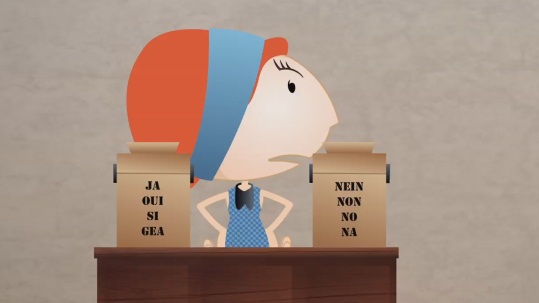 Schau dir den Film «Helveticus: 24. Le droit de vote des femmes» an und bearbeite anschliessend folgende Aufträge:Schau dir den Film «Helveticus: 24. Le droit de vote des femmes» an und bearbeite anschliessend folgende Aufträge:Auftrag 1: / 	Schau dir den Film an, höre genau zu und bringe die Sätze wieder in Ordnung.Auftrag 1: / 	Schau dir den Film an, höre genau zu und bringe die Sätze wieder in Ordnung.Auftrag 2: 	Beantworte die Fragen auf Deutsch. 	Tausche dich mit deinen Kollegen aus.a) 	Aujourd'hui c'est un jour en voter Suisse il car important faut. b) 	Elle aussi aimerait pays à pouvoir la participer du vie …c)	Au fil des jours, plus en papa n' peut le.d) 	Mais c'est très difficile choses les changer de. e) 	… et descendent dans la rue demander pour et droit le manifester vote de.a) 	Aujourd'hui c'est un jour en voter Suisse il car important faut. b) 	Elle aussi aimerait pays à pouvoir la participer du vie …c)	Au fil des jours, plus en papa n' peut le.d) 	Mais c'est très difficile choses les changer de. e) 	… et descendent dans la rue demander pour et droit le manifester vote de.a) Warum genau ist die Mutter erbost? b) Was möchte das kleine Mädchen?c) Über was stimmen die Mutter und die Tochter zuerst ab?d) Was ist der «Palais Fédéral»?e) Was fordern die Frauen auf der Strasse?